Ямало-Ненецкий автономный округДепартамент образования Администрации города НоябрьскаДокументация: кодификатор, спецификация и демоверсия ЕГЭ. Изменения в структуре ЕГЭ по физикеАвтор:учитель физики МБОУ "СОШ № 10 с УИФ и ТД" высшей категории, почетный работник воспитания и просвещения Российской Федерации Медведева Марина Николаевнаг. Ноябрьск, 2021Спецификация ЕГЭ 2022Спецификация – описание структуры КИМ, распределение заданий по уровню сложности, по содержанию, видам умений и способам действий, а также пояснение системы оценивания выполнения отдельных заданий и работы в целом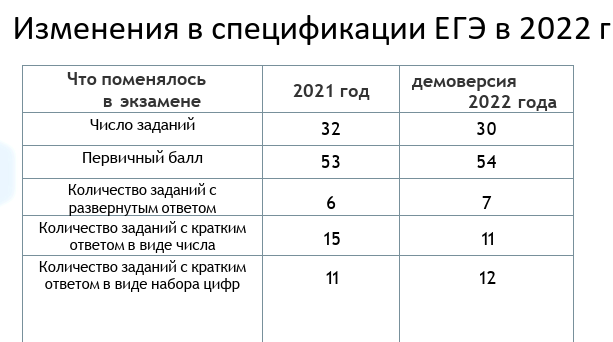 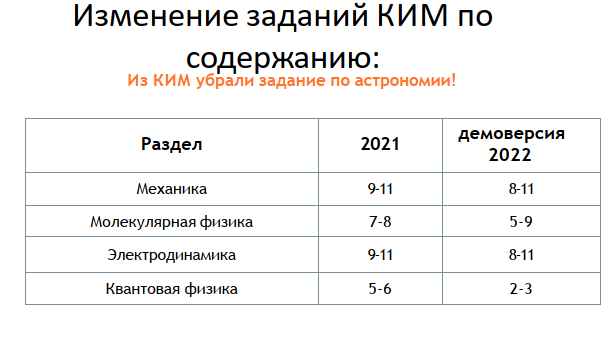 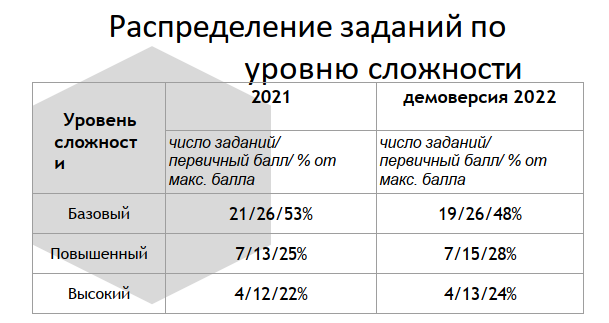 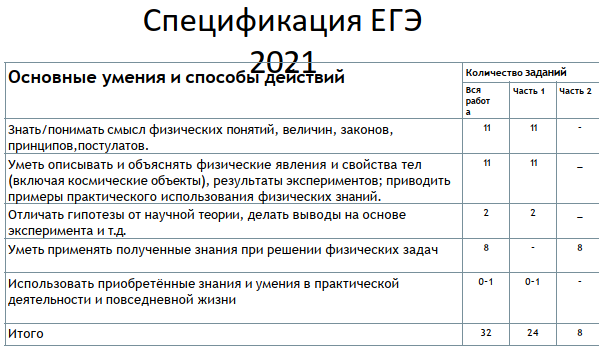 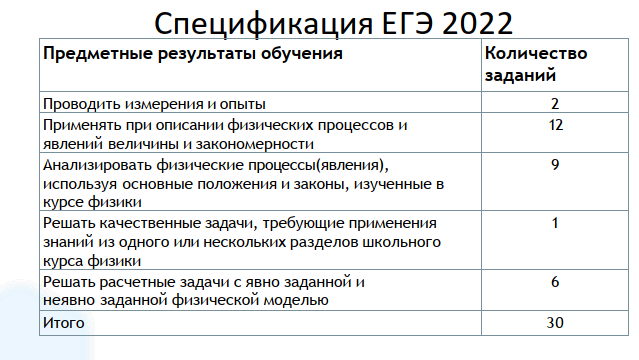 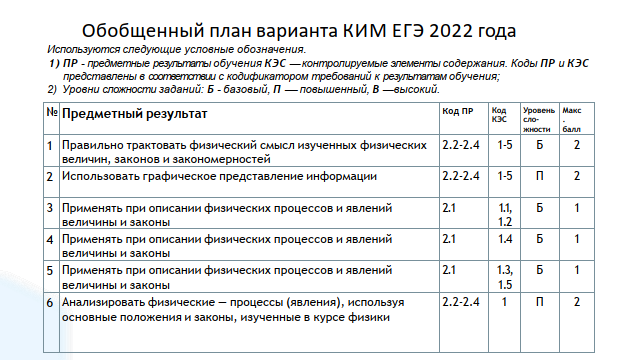 Кодификатор – один из основных документов, определяющих структуру и содержание КИМ ЕГЭ.Это перечень физических понятий, законов и формул, сделанный на основе федерального компонента государственных стандартов основного общего и среднего общего образования по физике (базовый и профильный уровни) (приказ Минобразования России от 05.03.2004 № 1089).Почему важно ознакомиться с кодификатором.На ЕГЭ без вывода можно использовать только те формулы, которые есть в кодификаторе. Для любой формулы, которой нет в кодификаторе, нужно показать полный вывод в ходе решения задач с развёрнутым ответом.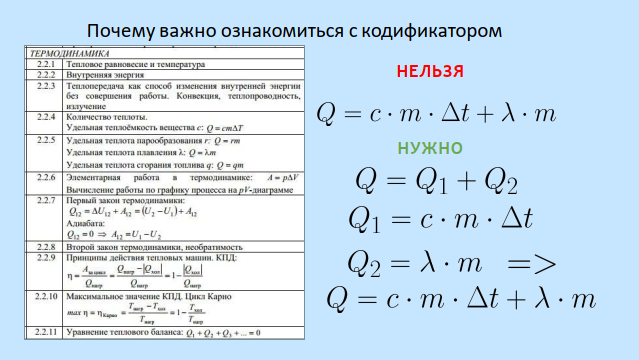 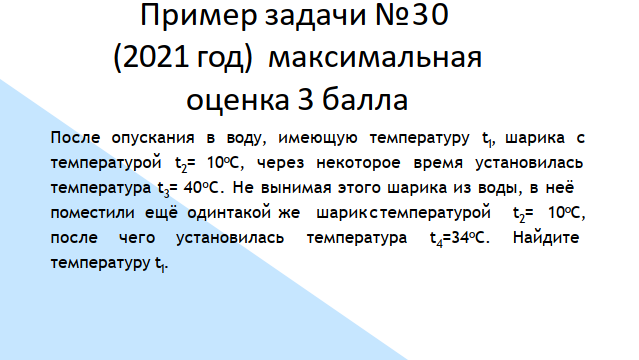 Критерии на получение 3 балловПриведено полное решение, включающее следующие элементы:записаны положения теории и физические законы, закономерностиприменение которых необходимо для решения задачи выбранным способом данном случае;описаны все вновь вводимые в решении буквенные обозначения физических величин (за исключением обозначений констант, указанных в варианте обозначений величин, используемых в условии задачи, и стандартных обозначений величин, используемых при написании физических законовпроведены необходимые математические преобразования и расчётыприводящие к правильному числовому ответу (допускается решение промежуточными вычислениями);представлен правильный ответ с указанием единиц измерения искомойвеличины.Критерии на 2 баллаПравильно записаны все необходимые положения теории, физическиезаконы, закономерности, и проведены необходимые преобразования. Ноимеются один или несколько из следующих недостатков.Записи, соответствующие пункту II, представлены не в полном объёме илиотсутствуют.И (ИЛИ)В решении имеются лишние записи, не входящие в решение, которые неотделены от решения и не зачеркнуты.И (ИЛИ)В необходимых математических преобразованиях или вычислениях допущены ошибки, и (или) в математических преобразованиях/вычислениях пропущены логически важные шаги.И (ИЛИ)Отсутствует пункт IV, или в нём допущена ошибка.Критерии на 1баллПредставлены записи, соответствующие одному из следующих случаев:Представлены только положения и формулы, выражающие физические законы, применение которых необходимо и достаточно для решения задачи, без каких-либо преобразований с их использованием, направленных на решение задачи.ИЛИВ решении отсутствует ОДНА из исходных формул, необходимая для решения данной задачи (или утверждение, лежащее в основе решения), но присутствуют логически верные преобразования с имеющимися формулами, направленные на решение задачи.ИЛИВ ОДНОЙ из исходных формул, необходимых для решения данной задачи (или в утверждении, лежащем в основе решения), допущена ошибка, но присутствуют логически верные преобразования с имеющимися формулами, направленные на решение задачи.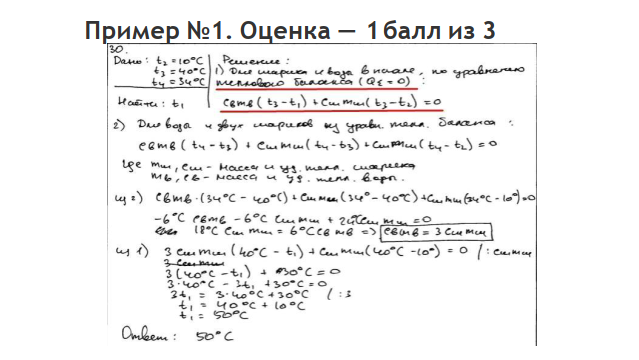 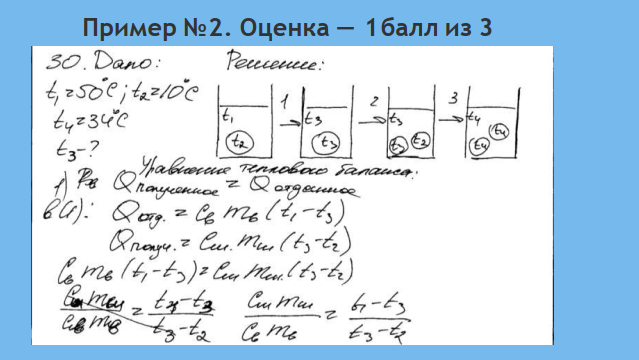 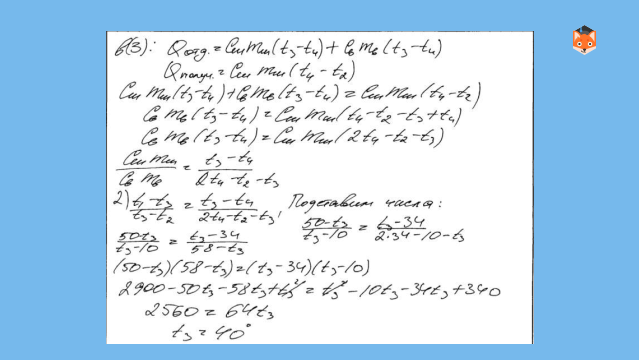 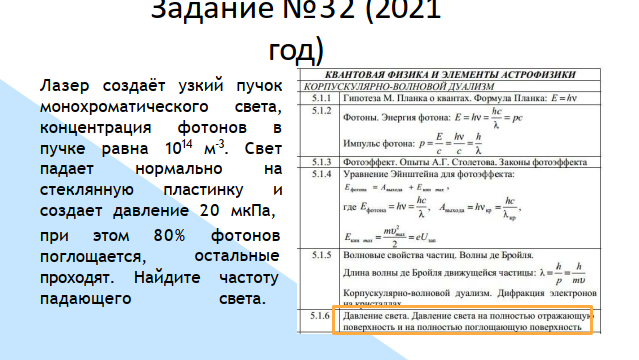 Пример задачи № 32 (2021 год)Точечный источник испускает монохроматическое излучение с длиной волны 600 нм равномерно по всем направлениям. На расстоянии 6 м от источника находится пластинка площадью 8 мм2, расположенная перпендикулярно падающему излучению. Чему равна мощность источника, если каждую секунду на поверхность пластинки падает 16∙1016 фотонов? Площадь сферы равна S = 4πR2.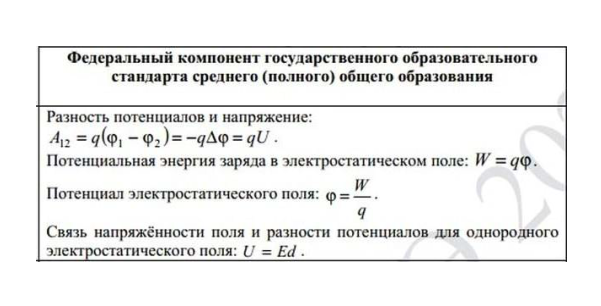 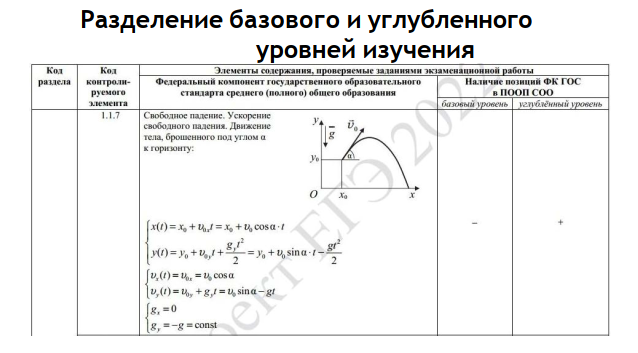 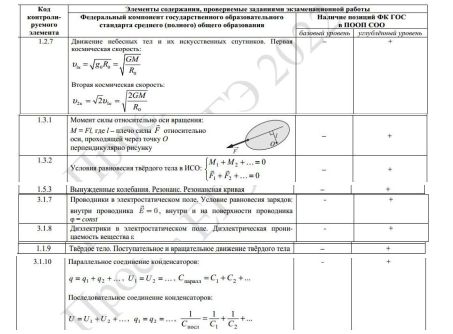 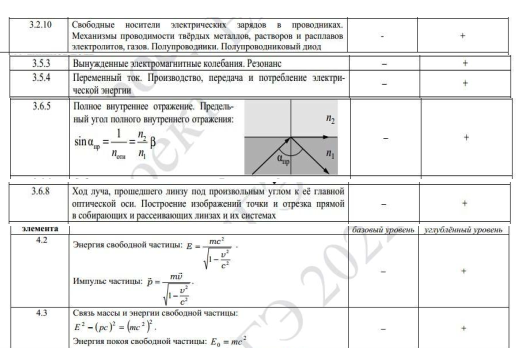 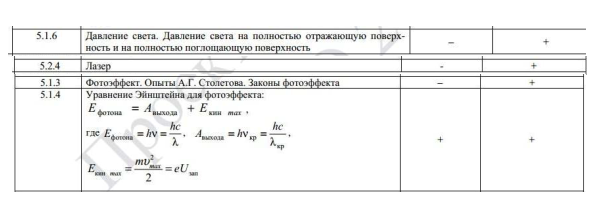 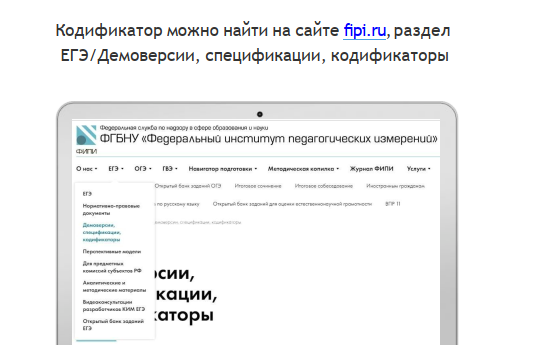 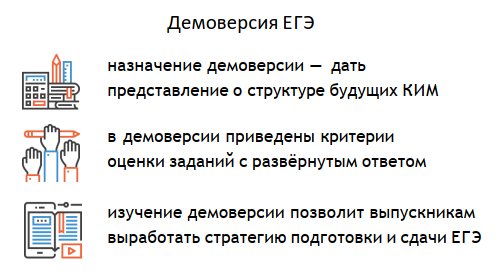 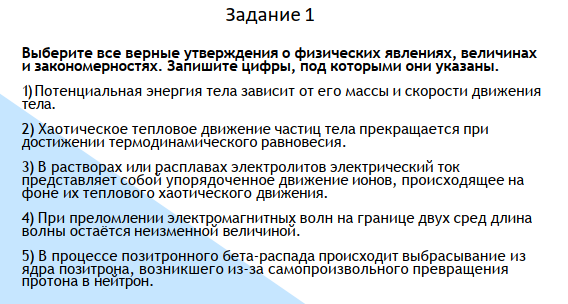 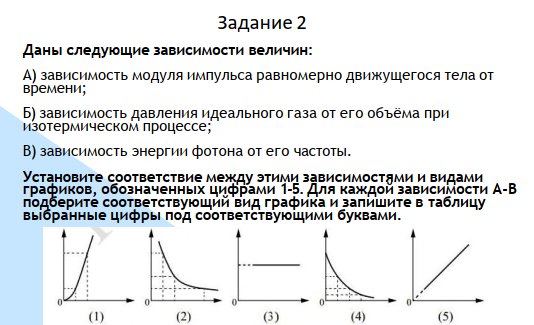 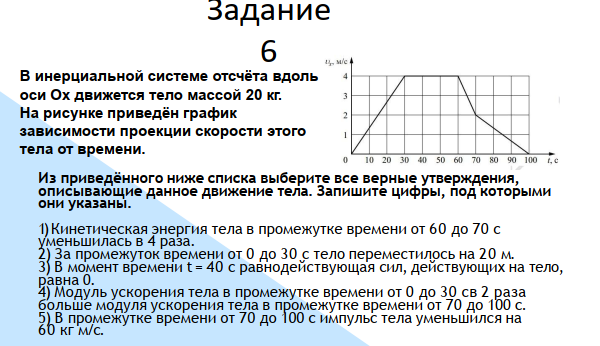 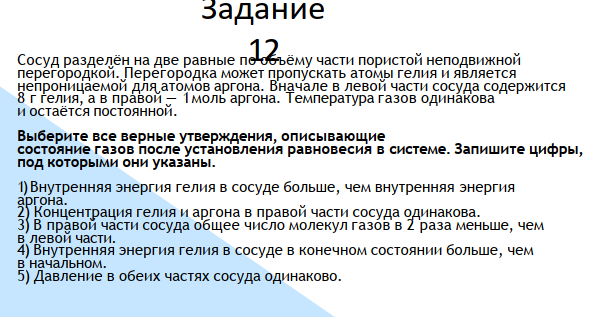 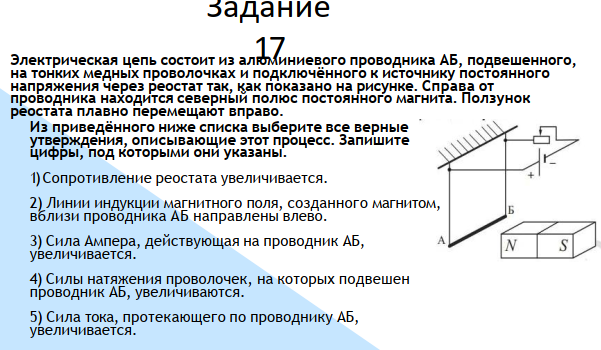 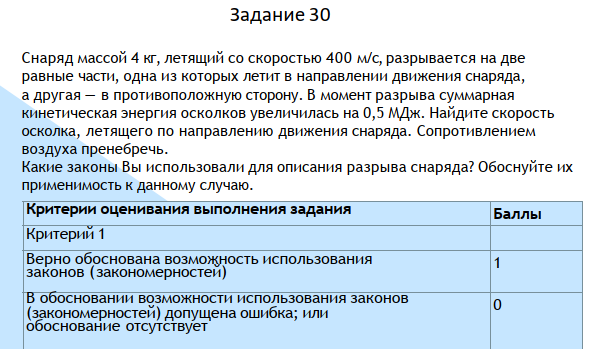 